Вебинар «Налогообложение и валютный контроль 
внешнеторговых операций».Период проведения: 18 - 19 апреля  2017 г. с 10-00 до 13-00 по моск.времени.Цель семинара: ознакомить участников ВЭД с системой таможенного регулирования внешнеторговых операций на территории Евразийского экономического союза.подготовить участников ВЭД к практической работе в условиях действия нового Таможенного кодекса ЕАЭС, который вступит в силу с 1 июля 2017 года. В программе вебинара:Тема 1. Налогообложение внешнеторговых операцийПрименение и возмещение НДС при внешнеторговых операцияхНДС при ввозе товаров на территорию РФ (определение налоговой базы, уплата НДС в зависимости от таможенной процедуры, вычет уплаченных сумм налога) Применение НДС при поставках товаров на экспорт Порядок подтверждения вывоза товаров с территории РФ Новый порядок применение налоговых вычетов по экспортным операциям Особенности применения НДС при реализации товаров (работ, услуг) в условиях Евразийского экономического союза Порядок исчисления и возмещения НДС при осуществлении посреднических внешнеторговых операций по реализации и приобретению товаров (по агентским договорам, договорам комиссии, поручения и т.д.)Особенности применения НДС при оказании (приобретении) услуг по транспортировке товаров, ввозимых на территорию РФ/ вывозимых с территории РФ Налогообложение выполненных работ и оказанных услугНалогообложение работ, услуг, оказываемых иностранным контрагентом на территории РФВыполнение функций налогового агента российскими налогоплательщиками и подтверждение статуса налогового резидента иностранными контрагента Организационно-правовые формы присутствия российских компаний на территории иностранного государства Налогообложение работ, услуг, оказываемых российскими компаниями на территории иностранного государства Учет налогов, уплаченных российскими резидентами на территории иностранных государств, в составе расходов для целей налогообложения в РоссииСоглашения об избежание двойного налогообложения. Подтверждение статуса налогового резидента Тема 2. Валютный контроль внешнеторговых операцийАктуальные вопросы применения Федерального Закона «О валютном регулировании и валютном контроле» N173-ФЗ (с учётом последних изменений и дополнений)Валютные операции между резидентами, а также между резидентами и нерезидентами. Форма осуществления указанных валютных операций Распределение полномочий между органами и агентами валютного контроля. Права и обязанности органов и агентов валютного контроля Требования репатриации резидентами денежных средств из-за рубежа и порядок её контроляПорядок открытия и ведения счетов резидентов за пределами территории РФ. Правила осуществления резидентами валютных операций через зарубежные счетаПрактика применения нормативных актов Банка РоссииИнструкции Банка России от 04 июня 2012 года № 138-И «О порядке представления резидентами и нерезидентами уполномоченным банкам документов и информации при осуществлении валютных операций, порядке учета уполномоченными банками валютных операций и оформления паспортов сделок» Справки, паспорт сделки, иные документы, их правовое положение Система валютного контроля внешнеторговых операцийБанковский контроль в валютной сфере. Порядок передачи уполномоченными банками информации о нарушениях их клиентами валютного законодательства РФ. Взаимодействие уполномоченных банков, таможенных и налоговых органов в сфере валютного контроля Полномочия таможенных органов в сфере валютного контроля и правовые условия их реализации Федеральная налоговая служба и ее территориальные подразделения. Регламент проведения налоговыми органами мероприятий валютного контроля. Административная и уголовная ответственность за нарушения валютного законодательства. Статья 15.25. КОАП и ст. 193 УК РФ Возможности оспаривания ненормативных актов органов и агентов валютного контроля.Ответы на вопросы слушателей, практические рекомендации.Ведущий вебинара: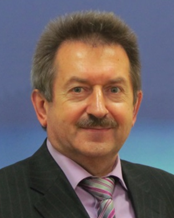 Травинский Петр Сергеевич - кандидат экономических наук, эксперт-практик в области внешнеэкономической деятельности и логистики с 30 летним стажем. Профессиональный опыт: генеральный директор внешнеторговой компании, эксперт Комитета по экономической политике и  предпринимательству Госдумы РФ, эксперт-консультант Портала внешнеэкономической информации Министерства экономического развития РФ www.ved.gov.ru,  член рабочей группы при Федеральной Таможенной Службе РФ, член Совета Российской ассоциации торговых компаний и товаропроизводителей электробытовой и компьютерной техники РАТЭК, эксперт по ВЭД крупнейшего российского дистрибьютора компьютерного и офисного оборудования - компании Мерлион.Целевая аудитория вебинара:руководители и специалисты по развитию бизнеса, маркетологи, специалисты подразделения ВЭД, отдела продаж, отдела логистики, специалисты отдела таможенного оформления, финансовые директоры, риск-менеджеры, юристы,сотрудники финансово-бухгалтерских служб предприятий Технические требования к участию в вебинаре (интернет-семинаре)Для участия в вебинаре Вам понадобится компьютер (ноутбук), подключенный к интернету с акустикой, дополнительно можно подключить вебкамеру и микрофон.   Рекомендуемая скорость соединения составляет от 256 kbps. Эта скорость доступна практически на любом подключении в офисе или дома (LAN, ADSL, WiFi).                   Формат вебинара позволяет сохранить качество обучения: каждый слушатель видит и слышит преподавателя, видит слайды, может скачать учебные материалы и заполнить задания, в любой момент может задать онлайн-вопрос преподавателю или другим участникам. Техническое тестирование участников вебинара состоится 17 апреля 2017 г. в 12-00 по моск. времени по интернет-ссылке https://go.myownconference.ru/Test Уважаемые участники вебинаров! Мы рады сообщить Вам, что теперь участвовать в вебинарах можно при помощи мобильных устройств (смартфоны и планшеты на операционных системах: Android и IOS) в приложении MyOwnConferenceРекомендуем пользоваться интернет-браузером Google Chrome.Правила участия в вебинаре:Всем участникам вебинара необходимо заранее регистрироваться, протестировать и настроить своё компьютерное оборудование (Организаторы вебинара не несут ответственность за неправильно настроенное оборудование, программное обеспечение участников вебинара и нарушения работы местных интернет-провайдеров, предоставляющие услуги интернет-связи участникам вебинара. В работе вебинара не считаются дефектами незначительные малозаметные задержки видеоизображения и звука).Участникам вебинара запрещено флудить в чате вебинара (писать некорректные, бессмысленные, многократно повторяемые какие-либо слова и фразы). Нарушители после предупреждения будут забанены (для них будет закрыта возможность писать в чате). Просьба быть вежливыми – Ваши сообщения видят Ваши коллеги из других регионов. При входе в систему вебинара участники вебинара обязаны вводить свои верные данные: Ф.И.О., наименовании организации, города и др. (Пример: Иванов, ТПП, Москва). Участники с неопределенными данными после предупреждения будут удалены из системы. Регистрация заканчивается  17  апреля 2017 г.Обращаем Ваше внимание, количество возможных подключений к вебинару ограничено!
Регистрация на вебинар (интернет-семинар) на сайте: http://iimba.ru/webinars/sectionsofveb/ Далее зарегистрированному участнику будет по электронной почте выслан счет
 на безналичную оплату и ближе к проведению вебинара логин и пароль для входа в систему.Интернет-ссылка для входа на вебинар и техническое тестирование: https://go.myownconference.ru/Test Техническая проверка компьютерного оборудования слушателей вебинара состоится 
17 апреля  2017г. в 12-00 по московскому времени.Для участия с планшетов или смарфонов (Android или IOS) необходимо установить приложение Adobe Connect.Телефон для справок: (495) 134-34-71  E-mail: tpprf@iimba.ru